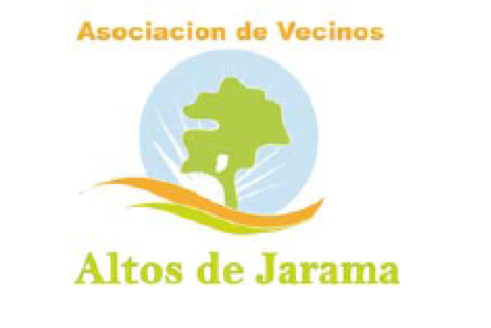 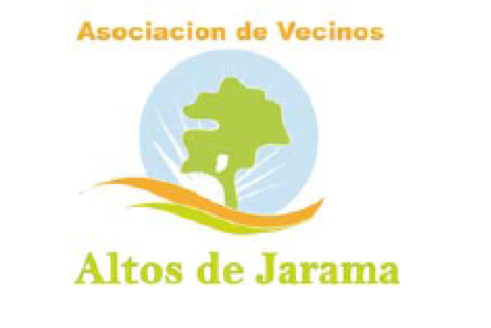 ACTA DE LA REUNION ASOCIACIÓN- AYUNTAMIENTO DEL DIA 4 de JULIO de 2022Fecha y hora: 17:30h del día 4 de julioLugar: AyuntamientoAsistentes: Asociación: Jaime Odena (presidente en funciones y vicepresidente), Ana García (secretaria) Carlos Burgo (vocal), María Granada (vocal), Yolanda Navarro (vocal)  y Jacinto Gómez (vocal). Ayuntamiento: Alberto Campos (alcalde) y Carlos Javier Málaga (concejal de Hacienda, Economía e Industria)Se inicia la reunión de acuerdo con los temas acordados por la J.D. de A.V.A.J. en su reunión del 3-02-22 para su seguimiento y reivindicación.Líneas de autobuses 211 y 212. El concejal de infraestructuras continuará con las gestiones oportunas en la consejería de transportes de la CAM comprometiéndose a informarnos de los resultados de las mismas.Alberto indica que están pendientes de una reunión con la consejería de transportes y que mensualmente se reclaman los acuerdos plenarios a la consejería.  Le pedimos que nos apoyen en el tema del bus y conseguimos que se comprometa a remitir un escrito para apoyar el alargamiento del 211 hasta el parque de Mesa del Monte. Mantenimiento y limpieza de la urbanizaciónSobre el mantenimiento de la urbanización se le traslada que es un absoluto desastre.El alcalde reconoce que el mantenimiento es muy deficiente y que este año por diversos motivos, se ha empezado a desbrozar muy tarde.Le pedimos que envíe al mayor número de operarios posible a Altos y estén el tiempo necesario para desbrozar de forma general para minimizar el riesgo de incendio. Indica que mañana enviará una cuadrilla. Se habla de que hay parcelas privadas que no han desbrozado y dice el alcalde que pondrán multas a los propietarios, siempre que puedan localizarlos. El mantenimiento de las aceras pertenece a otro pliego, no al de parques y jardines, ese contrato acaba en marzo de 2023.Jaime pide al alcalde que se comprometa con este tema y le dice que mañana mismo llamará al responsable y dará una vuelta por todo Altos. Nos dice que hará lo posible para que haya mayor presencia de operarios continuamente.Jaime llamará al alcalde la semana que viene para que le informe de qué se ha hecho para subsanar todos los problemas de mantenimiento de limpieza que tiene la urbanización.Se pregunta sobre qué pasará a futuro y dice que lo suyo es dedicar una cuadrilla a la urbanización.En el último pleno se aprobó el pliego de parques y jardines para limpieza y desbroces. Se ha reforzado con un 40% más de equipo. Se contrata en 5 o 6 meses.Carlos dice que hoy no han recogido basuras. El concejal, Carlos, indica que seguramente todas las semanas hay un día en el que no van a recoger.María le propone cámaras en la parte de la urbanización que linda con el polígono. En las calles que lindan con el polígono han tenido quitar los cubos de basuras para evitar vertidos. Piensan poner los cubos a la entrada de la calle para dejarlos ocultos a las empresas. Se trata de que las empresas no viertan residuos allí. Si con eso no lo consiguen, igual tiene que quitar los contenedores de basura. El alcalde dice que las cámaras de vigilancia no son competencia del ayuntamiento sino de la Delegación del gobierno. Solo pueden instalarlas para regular el tráfico y en esa zona no estaría justificado.Anteproyecto de zona multidisciplinar y mirador en la c/Mesa del Monte frente a los números 39 al 45.  El alcalde se comprometa a que esté presupuestados en esta legislatura y lo más adelantado posible en las etapas siguientes. Presupuestado e incluido en los presupuestos de este año. El dinero viene de la enajenación de parcelas lo que posibilita que la partida sea mayor porque el precio de salida de las 100 parcelas es de 19mill de € que suelen incrementarse, la última vez un 4%. Luego habrá que hacer un proyecto oficial. El dinero de la venta de parcelas comenzará a entrar en septiembre. Con ese dinero se licitará directamente el proyecto; están intentando que lo haga un arquitecto municipal.Gestión municipal para la canalización existente de la Red telefónica. El Ayuntamiento iniciará las gestiones oportunas en la compañía telefónica correspondiente.Enviaremos al alcalde la carta de Carlos para que se la remita a la comercial de Telefónica. En paralelo se va a reforzar con 4 personas el área jurídica del ayuntamiento y la intención es que empiecen abrir expedientes sancionadores. Le remitieron la carta a la comercial, Sonia Noguera, quien hasta la fecha no ha contestado. Ana intentará hablar con ella.Utilización de la parcela en la calle Portillo Romero frente a las calles Flor de Lis y Acacias.  En el plan de actuación municipal esta parcela está destinada a pista de patinaje.Dotar de un mínimo de infraestructuras: baños, limpieza, cerramiento perimetral. Aitor indica que ahora se requiere una pequeña inversión para hacer unas instalaciones con vestuarios y baños. Lo tienen presente y van a hacer una dotación presupuestaria para esto. Insistimos en la solicitud de que planten en esa entrada unos cipreses y pongan el cartel con el nombre de la urbanización.TEMAS DE LOS QUE SE SOLICITA COMPROMISO DE ACTUACION MUNICIPAL Y FECHAS PARA SU REALIZACIONAsfaltado y señalización horizontal en calle principales según plano facilitado. Se incluirán en el presupuesto municipal del año 2022 con carga al remanente. Las reparaciones puntuales se solicitarían mediante el envío de incidencias.Antes de verano partida entorno a 2mill de euros y 1-1,5 para asfaltado y reparación de aceras y elementos de seguridad vial. Entonces hablaremos para concretar zonas.Nos piden que listemos las calles que consideremos prioritarias para asfaltar, con criterio de mayor paso. Cuando finalice la licitación nos reuniremos para decidir qué se va asfaltar en Altos concretamente.Insistimos en la urgencia de reponer los 3 espejos que faltan en Portillo Romero, la Avda General y la calle del Sol por el peligro que supone su ausencia. Puede hacerse de forma rápida vía contratación urgente. Nos indican que en julio se aprobarán partidas con cargo al remanente (publicado en el BOE). La próxima semana Jaime llamará al alcalde para que le confirme cuándo se cambiarán.Reforestación y limpieza de zonas verdes.Con los importes de enajenación de parcelas municipales se realizará una inversión en bosques urbanos; con independencia de ello la Asociación, con el visto bueno municipal, realizará peticiones a la Direcciones de AENA e IBERIA para la reforestación de parcelas municipales limítrofes con estas organizaciones.Recordamos al alcalde la necesidad de reponer los 3 árboles (moreras) que faltan en la Avda. Portillo Romero.Informamos también de que el riego por goteo en el talud del parque de Mesa del Monte está roto. Acordamos enviar la ubicación exacta para que lo reparen.Demolición y limpieza de antiguas casetas de instalaciones construidas en la ejecución de la urbanización. Alberto dice que tienen que ver a quién pertenecen, nosotros creemos que son del ayuntamiento, lo confirmarán y vemos qué se puede hacer en la siguiente reunión. Sigue pendiente de averiguar. Incluimos la antigua caseta de la Asociación en esas pesquisas.Cerramiento y acondicionamiento de parques infantiles. En los próximos días se pondrá la valla perimetral del parque del tractor. incluyendo demolición de dado de hormigón el llamado parque del tractor. Solicitado para reubicarlo en la entrada la C/Flor de Lis, pendiente. Le recordamos de nuevo la necesidad de quitar el dado de hormigón.Desalojo inmediato de animales de explotación y no de compañía en las parcelas de urbanización, que incumplen además el plan parcial de urbanismo de Altos de Jarama. 